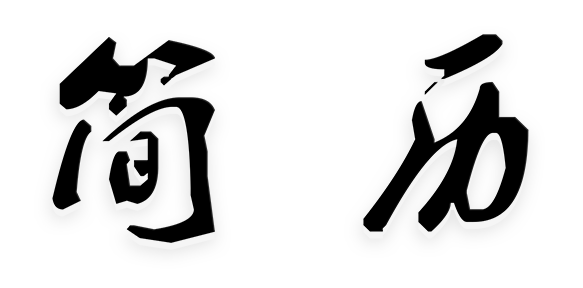 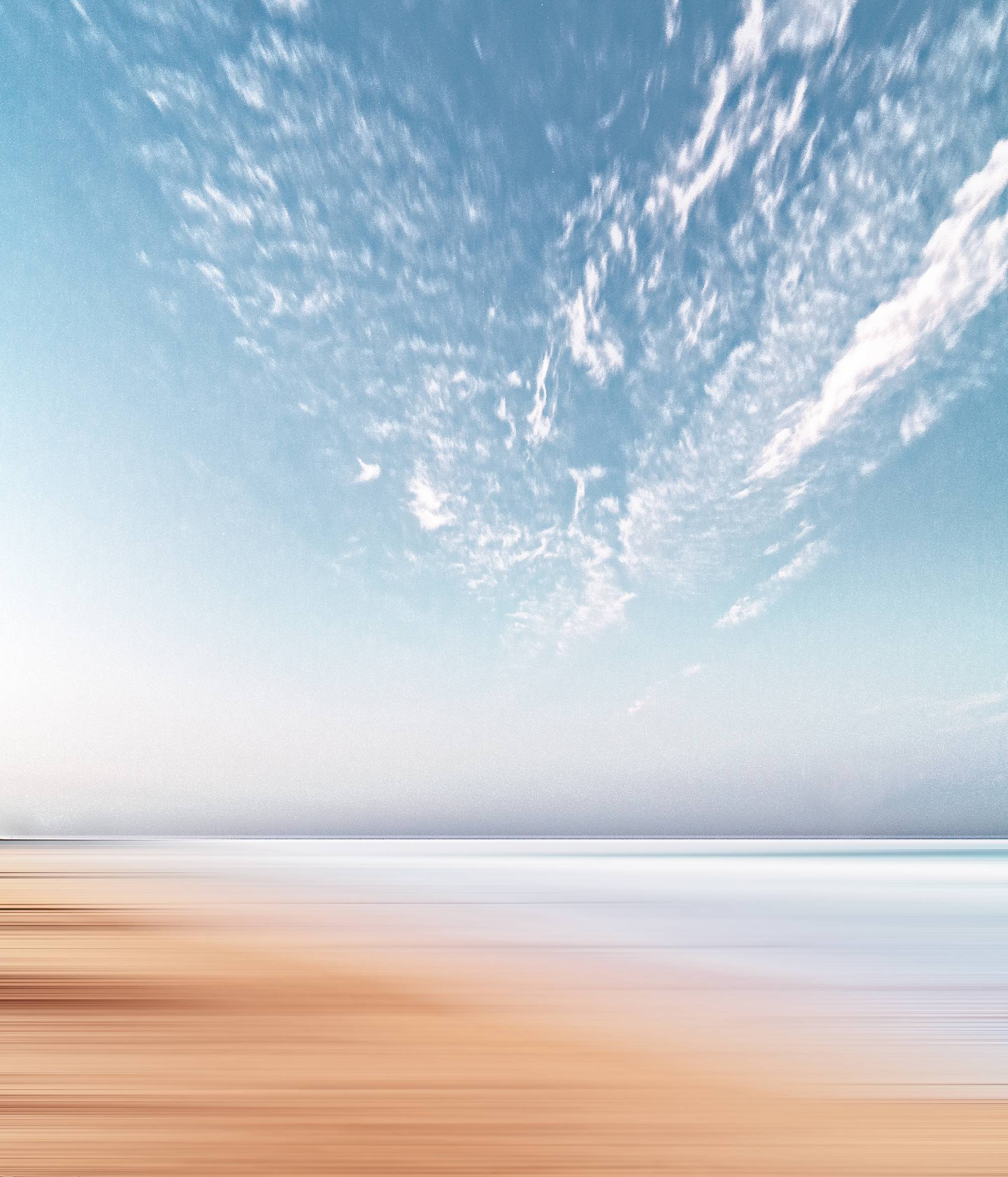               招聘简章常州瀚墨天典文化交流有限公司行政助理面议申申请职位描述公司福利：五险一金加班补助年底双薪通讯补贴餐补职位类型：财务/人力资源/行政发布时间：2019-06-27有效日期：2019-07-12基本要求：年龄不限性别不限工作地点：南宁 江南区职位描述：岗位职责：1、起草和修改报告、文稿等；2、完成部门业务信息整合，资料档案管理，配合录入资料；3、员工考勤系统维护、考勤统计及外出人员管理；4、完成公司领导交代的工作任务；任职资格：1、中专以上学历；2、、熟悉办公室行政管理知识及工作流程，熟悉公文写作格式，具备基本商务信函写作能力，熟练运用OFFICE等办公软件；3、工作仔细认真、责任心强、为人正直，具备较强的书面和口头表达能力；5、形象好，气质佳，年龄在20-30岁，女性。工作时间：周一至周五（周末双休，国家法定节假日休）工作地址：南宁江南白沙大道38号天元国际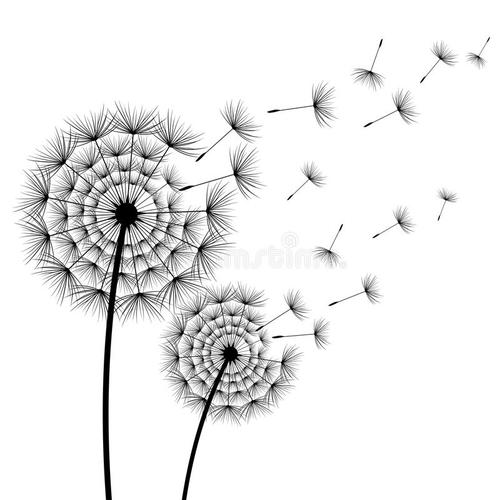 附件2：广西民族师范学院2020届毕业生就业推荐表备注：学业成绩请以学校教务处签章的成绩单为准（附背面）。承诺：本人承诺该表所填内容真实、准确。如有不真实、不准确，本人愿意承担由此而产生的后果。                            毕业生签名（手写）：         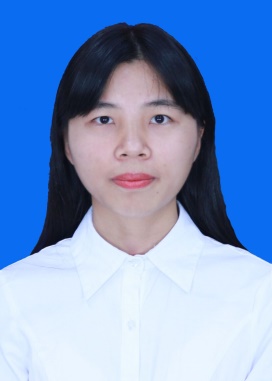 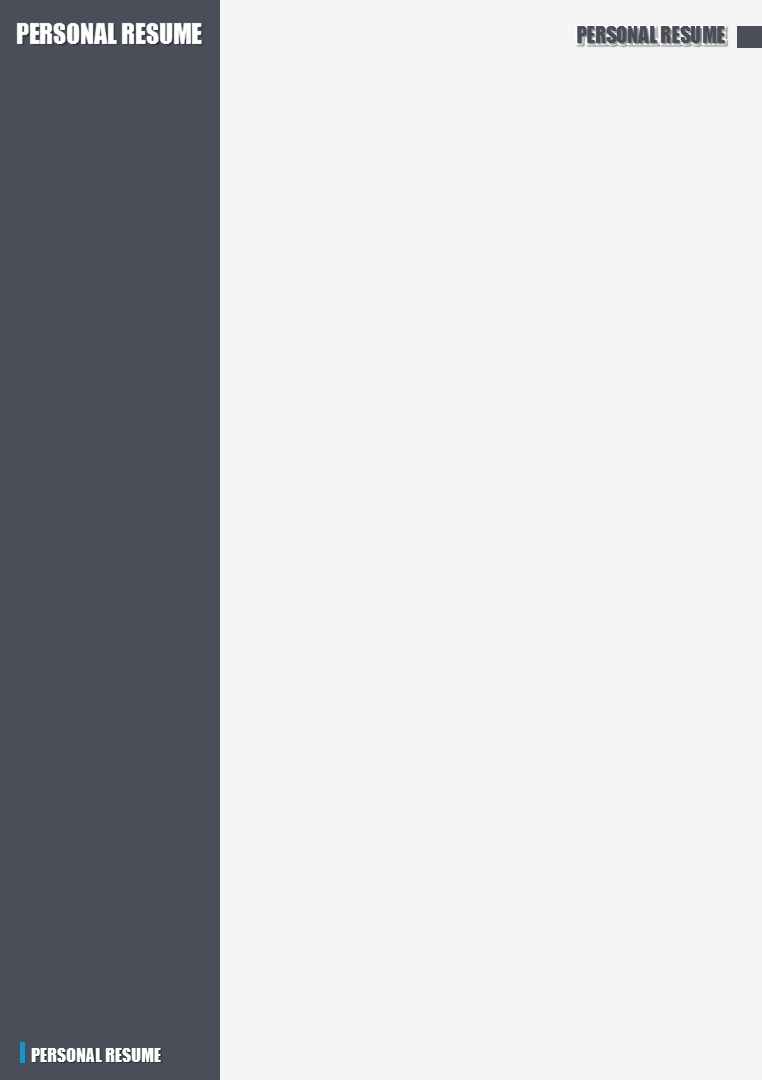 广西民族师范学院学生成绩单证明材料证明材料基本情况姓    名翚晓莹 性    别女 民  族 壮族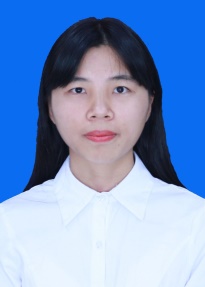 基本情况出生年月1997年11月 政治面貌 中共预备党员籍  贯广西贵港市 基本情况在校期间任职情况在校期间任职情况公共管理学社宣传部副部长、班级宣传委员、团支书 公共管理学社宣传部副部长、班级宣传委员、团支书 公共管理学社宣传部副部长、班级宣传委员、团支书 公共管理学社宣传部副部长、班级宣传委员、团支书 教育背景专    业行政管理专业 行政管理专业 行政管理专业 毕业年月2020年6月 教育背景学历、学位 本科学历  管理学学位 本科学历  管理学学位 本科学历  管理学学位外语语种 英语教育背景外语水平英语四级409分 英语四级409分 英语四级409分 计算机水平计算机一级 计算机一级 通讯地址通讯地址 广西民族师范学院 广西民族师范学院 广西民族师范学院邮 编 532200 532200电子邮箱电子邮箱1808857730@qq. com1808857730@qq. com1808857730@qq. com电 话17377589279 17377589279 专长摄影、阅读、跑步 摄影、阅读、跑步 摄影、阅读、跑步 摄影、阅读、跑步 摄影、阅读、跑步 摄影、阅读、跑步 摄影、阅读、跑步 在校期间获得奖励2017年：荣获国家励志奖学金和校级优秀奖学金、学习总分奖、院级“十佳工作人员”、计算机一级合格证书、普通话二级乙等证书。
2018年：荣获2018年全国大学生英语竞赛优秀奖、市级优秀工作者、校级优秀志愿者、两次院级优秀学生干部、第一届“公务员制度知识竞赛”校级三等奖、院级第一届“中国党政机关及行政区域测试大赛”三等奖。
2019年：荣获校级优秀学生干部、校级优秀共青团员、院级优秀学生评委、 “党史校史”知识竞赛院级特等奖、“党团史知识竞赛”院级二等奖、2019年全国大学生英语竞赛优秀奖。2017年：荣获国家励志奖学金和校级优秀奖学金、学习总分奖、院级“十佳工作人员”、计算机一级合格证书、普通话二级乙等证书。
2018年：荣获2018年全国大学生英语竞赛优秀奖、市级优秀工作者、校级优秀志愿者、两次院级优秀学生干部、第一届“公务员制度知识竞赛”校级三等奖、院级第一届“中国党政机关及行政区域测试大赛”三等奖。
2019年：荣获校级优秀学生干部、校级优秀共青团员、院级优秀学生评委、 “党史校史”知识竞赛院级特等奖、“党团史知识竞赛”院级二等奖、2019年全国大学生英语竞赛优秀奖。2017年：荣获国家励志奖学金和校级优秀奖学金、学习总分奖、院级“十佳工作人员”、计算机一级合格证书、普通话二级乙等证书。
2018年：荣获2018年全国大学生英语竞赛优秀奖、市级优秀工作者、校级优秀志愿者、两次院级优秀学生干部、第一届“公务员制度知识竞赛”校级三等奖、院级第一届“中国党政机关及行政区域测试大赛”三等奖。
2019年：荣获校级优秀学生干部、校级优秀共青团员、院级优秀学生评委、 “党史校史”知识竞赛院级特等奖、“党团史知识竞赛”院级二等奖、2019年全国大学生英语竞赛优秀奖。2017年：荣获国家励志奖学金和校级优秀奖学金、学习总分奖、院级“十佳工作人员”、计算机一级合格证书、普通话二级乙等证书。
2018年：荣获2018年全国大学生英语竞赛优秀奖、市级优秀工作者、校级优秀志愿者、两次院级优秀学生干部、第一届“公务员制度知识竞赛”校级三等奖、院级第一届“中国党政机关及行政区域测试大赛”三等奖。
2019年：荣获校级优秀学生干部、校级优秀共青团员、院级优秀学生评委、 “党史校史”知识竞赛院级特等奖、“党团史知识竞赛”院级二等奖、2019年全国大学生英语竞赛优秀奖。2017年：荣获国家励志奖学金和校级优秀奖学金、学习总分奖、院级“十佳工作人员”、计算机一级合格证书、普通话二级乙等证书。
2018年：荣获2018年全国大学生英语竞赛优秀奖、市级优秀工作者、校级优秀志愿者、两次院级优秀学生干部、第一届“公务员制度知识竞赛”校级三等奖、院级第一届“中国党政机关及行政区域测试大赛”三等奖。
2019年：荣获校级优秀学生干部、校级优秀共青团员、院级优秀学生评委、 “党史校史”知识竞赛院级特等奖、“党团史知识竞赛”院级二等奖、2019年全国大学生英语竞赛优秀奖。2017年：荣获国家励志奖学金和校级优秀奖学金、学习总分奖、院级“十佳工作人员”、计算机一级合格证书、普通话二级乙等证书。
2018年：荣获2018年全国大学生英语竞赛优秀奖、市级优秀工作者、校级优秀志愿者、两次院级优秀学生干部、第一届“公务员制度知识竞赛”校级三等奖、院级第一届“中国党政机关及行政区域测试大赛”三等奖。
2019年：荣获校级优秀学生干部、校级优秀共青团员、院级优秀学生评委、 “党史校史”知识竞赛院级特等奖、“党团史知识竞赛”院级二等奖、2019年全国大学生英语竞赛优秀奖。2017年：荣获国家励志奖学金和校级优秀奖学金、学习总分奖、院级“十佳工作人员”、计算机一级合格证书、普通话二级乙等证书。
2018年：荣获2018年全国大学生英语竞赛优秀奖、市级优秀工作者、校级优秀志愿者、两次院级优秀学生干部、第一届“公务员制度知识竞赛”校级三等奖、院级第一届“中国党政机关及行政区域测试大赛”三等奖。
2019年：荣获校级优秀学生干部、校级优秀共青团员、院级优秀学生评委、 “党史校史”知识竞赛院级特等奖、“党团史知识竞赛”院级二等奖、2019年全国大学生英语竞赛优秀奖。在校期间社会实践情况 一、2017年7月，参加广西“青年志愿者彩虹桥行动”暑假服务活动，作为志愿者，我在司法所整理调解、社区矫正等材料，录入信息，参与调解等。二、2018年7月，参加大学生暑期“三下乡”社会实践活动，陪伴贫困儿童：与他们玩游戏、制作美食、画画、发礼品等。三、2018年9月，在民族数码快印店兼职半年，学会了打印、复印、调格式等四、2019年5月28日，参加“社工童成长，欢乐度六一”主题慰问活动，给小朋友们送去慰问品，一起欢度六一。 一、2017年7月，参加广西“青年志愿者彩虹桥行动”暑假服务活动，作为志愿者，我在司法所整理调解、社区矫正等材料，录入信息，参与调解等。二、2018年7月，参加大学生暑期“三下乡”社会实践活动，陪伴贫困儿童：与他们玩游戏、制作美食、画画、发礼品等。三、2018年9月，在民族数码快印店兼职半年，学会了打印、复印、调格式等四、2019年5月28日，参加“社工童成长，欢乐度六一”主题慰问活动，给小朋友们送去慰问品，一起欢度六一。 一、2017年7月，参加广西“青年志愿者彩虹桥行动”暑假服务活动，作为志愿者，我在司法所整理调解、社区矫正等材料，录入信息，参与调解等。二、2018年7月，参加大学生暑期“三下乡”社会实践活动，陪伴贫困儿童：与他们玩游戏、制作美食、画画、发礼品等。三、2018年9月，在民族数码快印店兼职半年，学会了打印、复印、调格式等四、2019年5月28日，参加“社工童成长，欢乐度六一”主题慰问活动，给小朋友们送去慰问品，一起欢度六一。 一、2017年7月，参加广西“青年志愿者彩虹桥行动”暑假服务活动，作为志愿者，我在司法所整理调解、社区矫正等材料，录入信息，参与调解等。二、2018年7月，参加大学生暑期“三下乡”社会实践活动，陪伴贫困儿童：与他们玩游戏、制作美食、画画、发礼品等。三、2018年9月，在民族数码快印店兼职半年，学会了打印、复印、调格式等四、2019年5月28日，参加“社工童成长，欢乐度六一”主题慰问活动，给小朋友们送去慰问品，一起欢度六一。 一、2017年7月，参加广西“青年志愿者彩虹桥行动”暑假服务活动，作为志愿者，我在司法所整理调解、社区矫正等材料，录入信息，参与调解等。二、2018年7月，参加大学生暑期“三下乡”社会实践活动，陪伴贫困儿童：与他们玩游戏、制作美食、画画、发礼品等。三、2018年9月，在民族数码快印店兼职半年，学会了打印、复印、调格式等四、2019年5月28日，参加“社工童成长，欢乐度六一”主题慰问活动，给小朋友们送去慰问品，一起欢度六一。 一、2017年7月，参加广西“青年志愿者彩虹桥行动”暑假服务活动，作为志愿者，我在司法所整理调解、社区矫正等材料，录入信息，参与调解等。二、2018年7月，参加大学生暑期“三下乡”社会实践活动，陪伴贫困儿童：与他们玩游戏、制作美食、画画、发礼品等。三、2018年9月，在民族数码快印店兼职半年，学会了打印、复印、调格式等四、2019年5月28日，参加“社工童成长，欢乐度六一”主题慰问活动，给小朋友们送去慰问品，一起欢度六一。 一、2017年7月，参加广西“青年志愿者彩虹桥行动”暑假服务活动，作为志愿者，我在司法所整理调解、社区矫正等材料，录入信息，参与调解等。二、2018年7月，参加大学生暑期“三下乡”社会实践活动，陪伴贫困儿童：与他们玩游戏、制作美食、画画、发礼品等。三、2018年9月，在民族数码快印店兼职半年，学会了打印、复印、调格式等四、2019年5月28日，参加“社工童成长，欢乐度六一”主题慰问活动，给小朋友们送去慰问品，一起欢度六一。综合素质评价学院盖章：       年     月    日学院盖章：       年     月    日学院盖章：       年     月    日学院盖章：       年     月    日学院盖章：       年     月    日学院盖章：       年     月    日学院盖章：       年     月    日学校推荐意见盖章：     年     月    日盖章：     年     月    日盖章：     年     月    日盖章：     年     月    日盖章：     年     月    日盖章：     年     月    日盖章：     年     月    日学期课程名称分数学期课程名称分数20162大学英语I82.020172办公自动化78.020162法学概论74.020172保健推拿86.020162高等数学89.020172城市管理学82.020162管理学原理81.020172大学英语III83.020162民族理论与政策94.020172计算机辅助设计86.020162思想道德修养与法律基础82.020172毛泽东思想和中国特色社会主义理论体系概论I85.020162体育III76.020172马克思主义基本原理概论88.020162政治学原理86.020172人力资源管理81.020162职业生涯规划85.020172体育（2017秋）92.020171创业管理实战97.020172新闻采访与写作实务81.020171大学生创业导论97.020172行政管理学81.020171大学英语II90.020172中医美容学90.020171公共事业管理80.020181大学生心理健康指导88.020171国防军事理论82.020181大学英语IV65.220171计算机文化基础94.020181公共管理学87.020171经济学原理82.020181公共政策分析88.020171体育（2017春）83.020181社会学93.020171形势与政策（含廉洁教育、安全教育）83.020181毛泽东思想和中国特色社会主义理论体系概论II85.020171中国近现代史纲要80.020181摄影基础100.020171组织行为学86.020181体育（2018春）91.020171作物栽培89.020181新闻摄影与摄像实务87.020181应用文写作84.020182公共经济学93.020182公共人力资源管理89.020182秘书学与秘书实务82.020182人员素质测评83.020182社会工作与管理70.020182行政法与行政诉讼法90.020182中国政府与政治86.0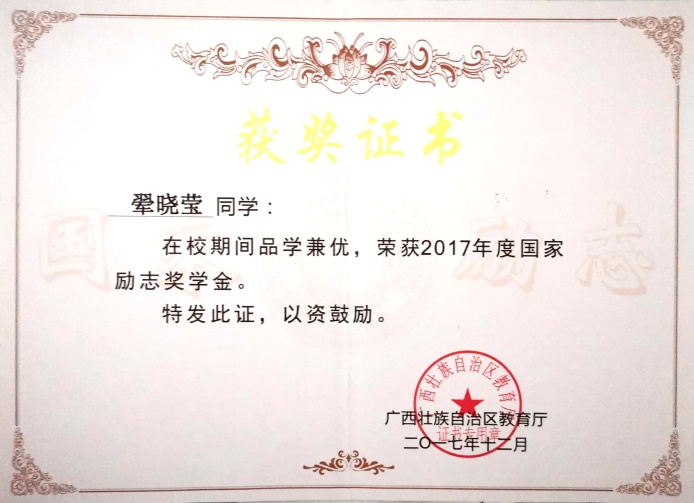 国家励志奖学金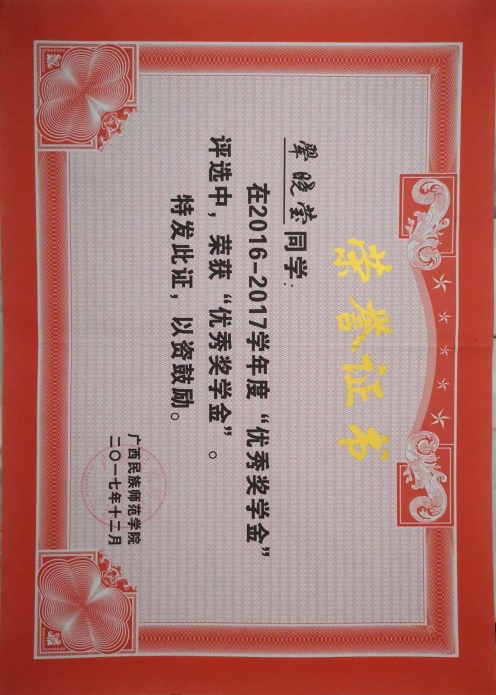 优秀奖学金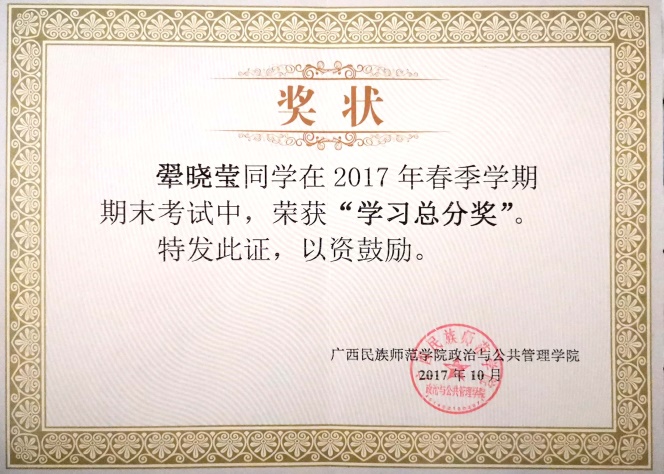 学习总分奖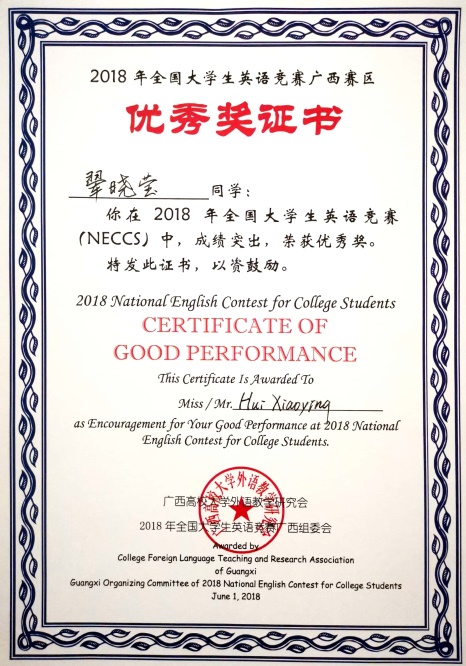 全国大学生英语竞赛优秀奖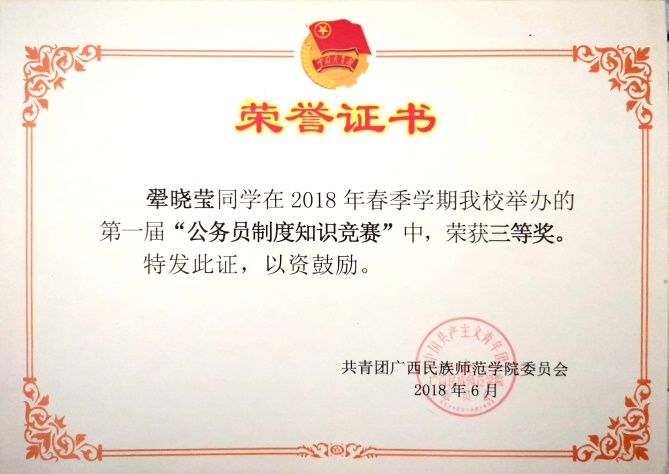 公务员制度知识竞赛三等奖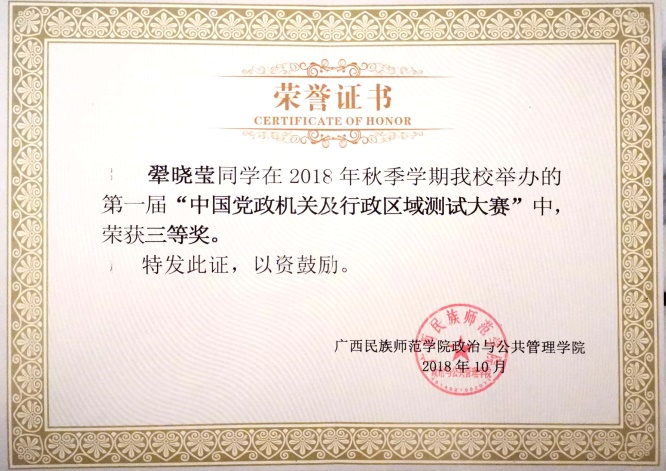 中国党政机关及行政区域测试大赛三等奖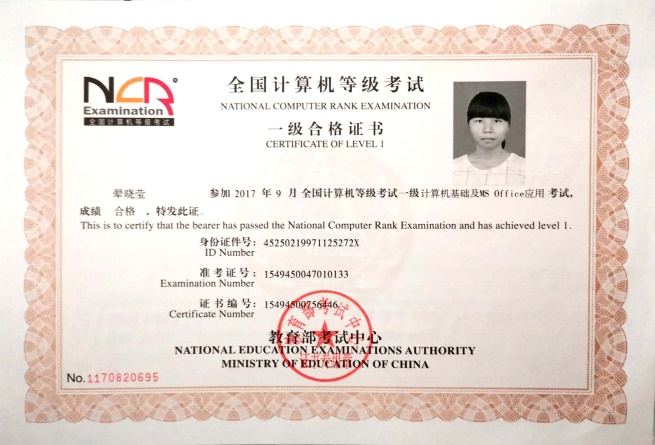 计算机一级合格证书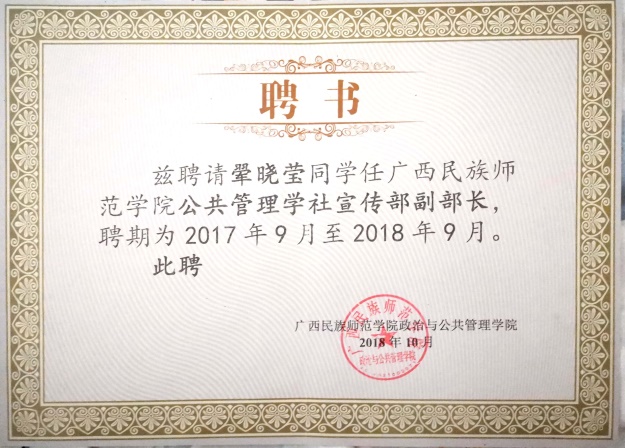 公共管理学社宣传部副部长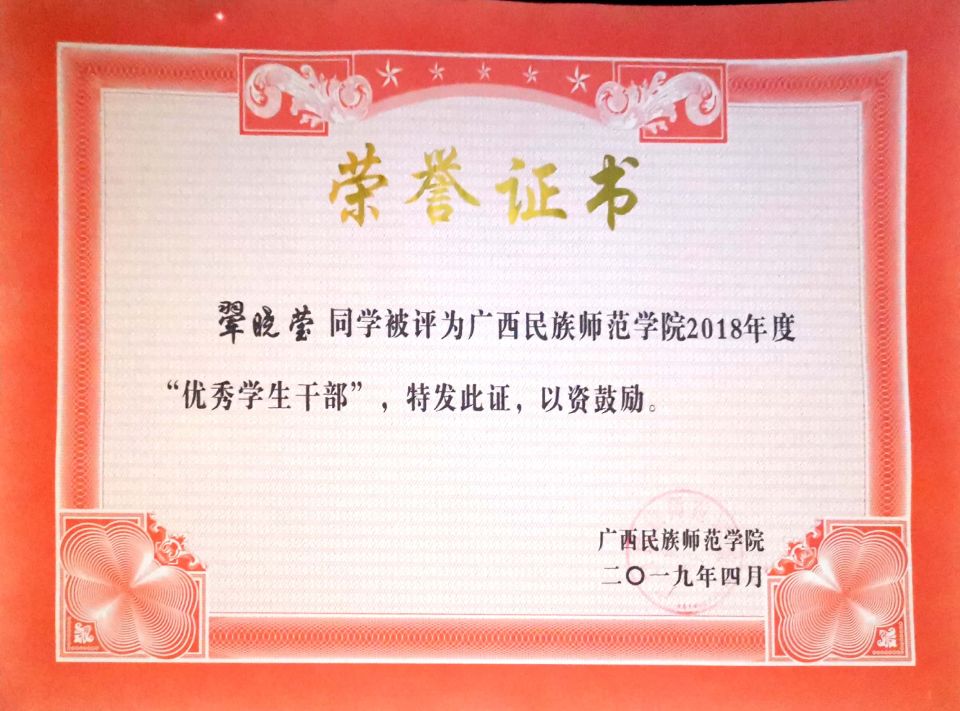 校级优秀学生干部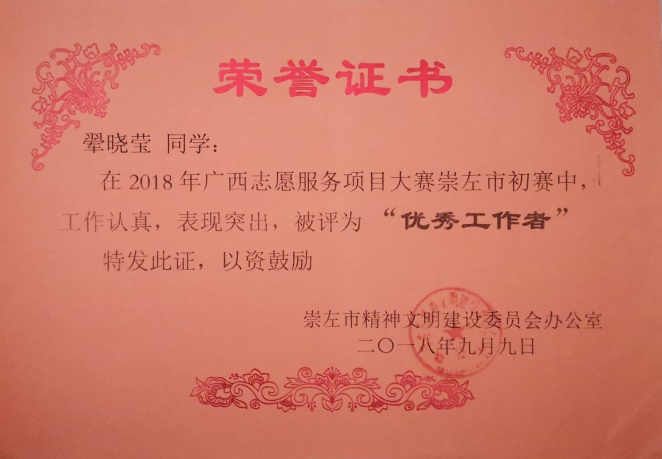 市级优秀工作者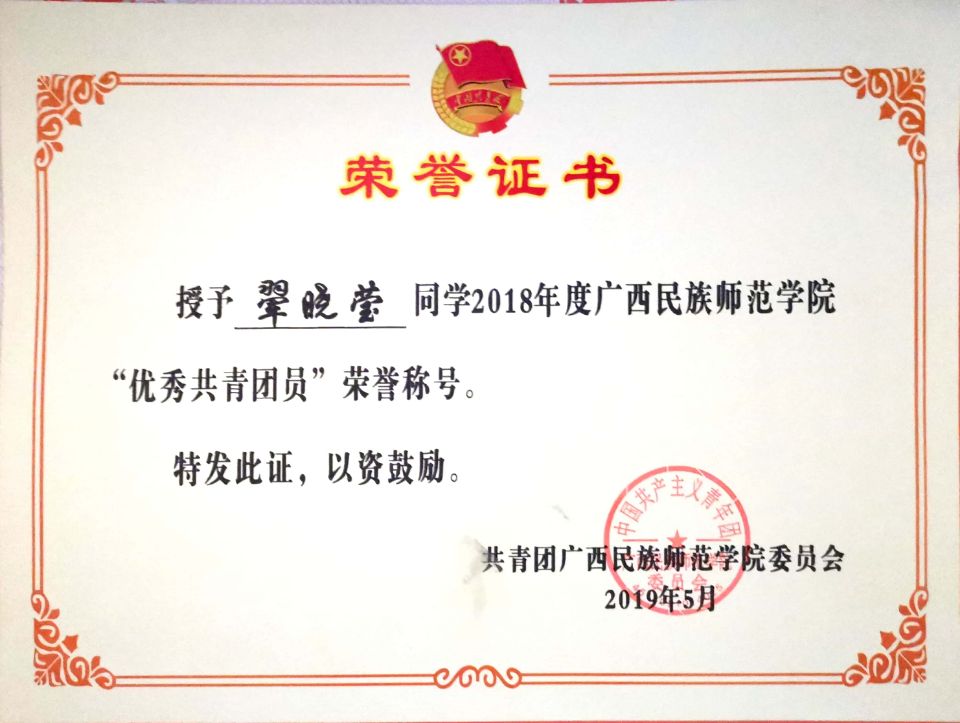 校级优秀共青团员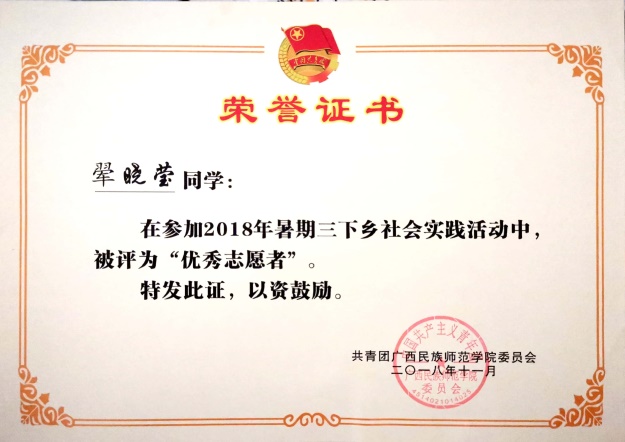 校级优秀志愿者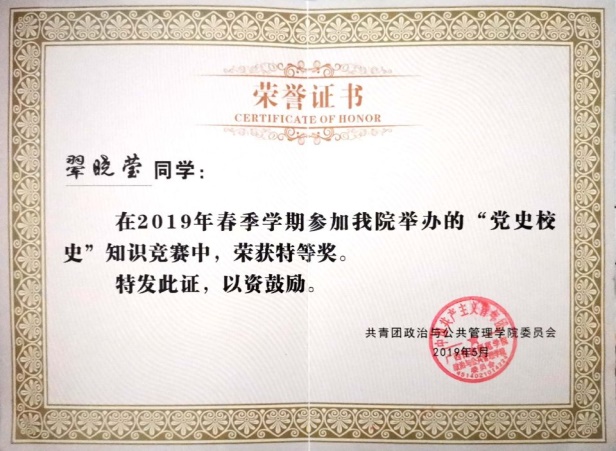 “党史校史”知识竞赛院级特等奖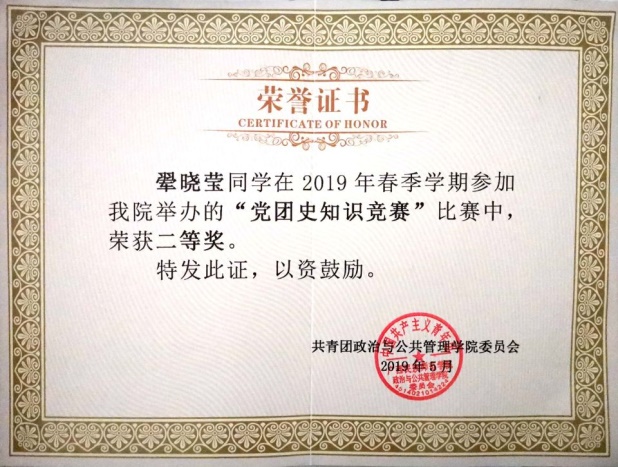 “党团史知识竞赛”院级二等奖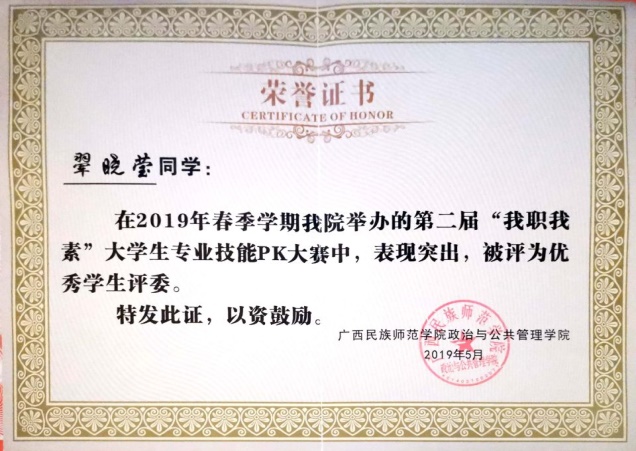 院级优秀学生评委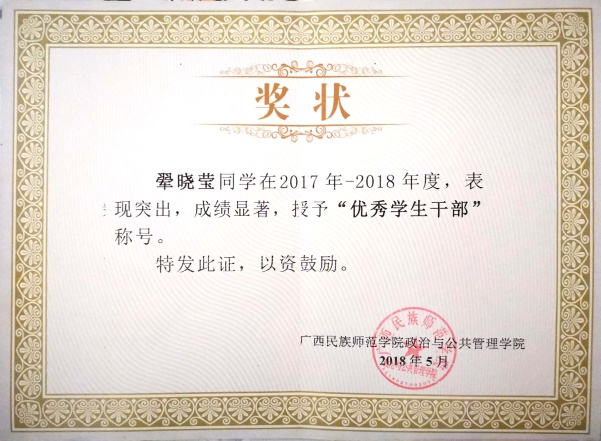 院级优秀学生干部